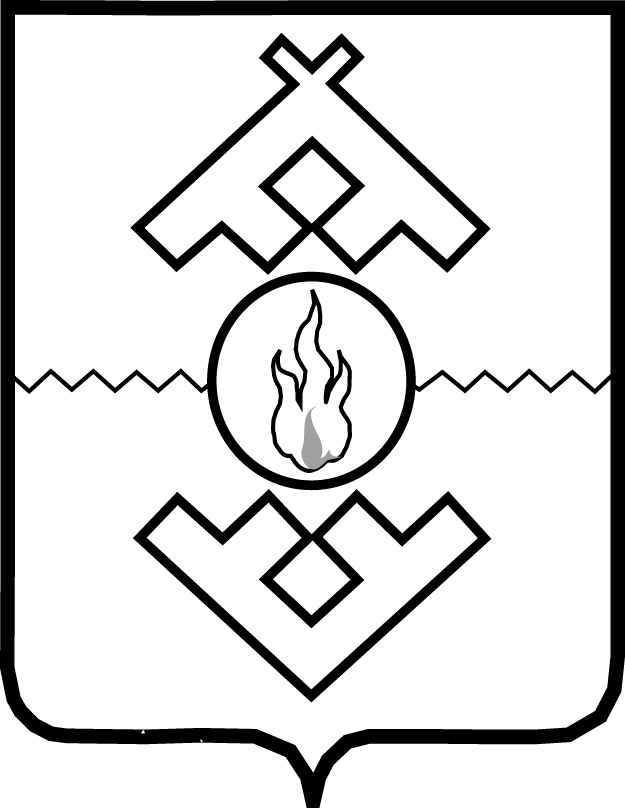 Администрация Ненецкого автономного округаПОСТАНОВЛЕНИЕот ___________ 2019 г. № ____-пг. Нарьян-МарО внесении изменений 
в государственную программу Ненецкого 
автономного округа «Модернизация 
жилищно-коммунального хозяйства 
Ненецкого автономного округа»В соответствии с пунктом 33 Порядка разработки, реализации и оценки эффективности государственных программ Ненецкого автономного округа, утвержденного постановлением Администрации Ненецкого автономного округа от 23.07.2014 № 267-п, Администрация Ненецкого автономного округа ПОСТАНОВЛЯЕТ:1. Внести изменения в государственную программу Ненецкого 
автономного округа «Модернизация жилищно-коммунального хозяйства 
Ненецкого автономного округа», утвержденную постановлением 
Администрации Ненецкого автономного округа от 22.10.2014 № 399-п 
(с изменениями, внесенными постановлением Администрации Ненецкого 
автономного округа от 06.08.2018 № 194-п), согласно Приложению. 2. Настоящее постановление вступает в силу со дня его официального опубликования.ГубернаторНенецкого автономного округа                                                            А.В. ЦыбульскийПриложение 
к постановлению Администрации 
Ненецкого автономного округа
от __.__.2018 № ___-п «О внесении изменений в 
государственную программу 
Ненецкого автономного округа 
«Модернизация жилищно-коммунального хозяйства 
Ненецкого автономного округа» Изменения
в государственную программу Ненецкого автономного округа «Модернизация жилищно-коммунального хозяйства 
Ненецкого автономного округа»1. В паспорте государственной программы Ненецкого автономного округа «Модернизация жилищно-коммунального хозяйства Ненецкого автономного округа» (далее – Программа):1) графу вторую строки «Участники государственной программы» изложить в следующей редакции:«Администрация МО «Муниципальный район «Заполярный район» (далее – Администрация Заполярного района);Администрация МО «Городское поселение «Рабочий поселок Искателей» Ненецкого автономного округа (далее – Администрация п. Искателей);Администрация МО «Городской округ «Город Нарьян-Мар» (далее – Администрация г. Нарьян-Мара);Администрации сельских поселений;победители конкурсного отбора среди муниципальных образований Ненецкого автономного округа на право получения грантов на реализацию проектов по благоустройству территорий муниципальных образований (далее – победители конкурсного отбора);КУ НАО «Централизованный стройзаказчик» (далее – КУ НАО «ЦСЗ»);региональный оператор по обращению с отходами Ненецкого автономного округа (далее - региональный оператор);Департамент природных ресурсов, экологии и агропромышленного комплекса Ненецкого автономного округа (далее – Департамент ПР и АПК НАО)»;ГУП НАО «Ненецкая коммунальная компания (далее – ГУП НАО «НКК»);3) строку «Перечень отдельных мероприятий и подпрограмм государственной программы» изложить в следующей редакции:«»;4) строку «Объемы бюджетных ассигнований государственной программы (в разбивке по источникам финансирования)» изложить в следующей редакции:«»;5) дополнить строкой следующего содержания:«».2.  После абзаца двадцать пятого раздела I дополнить абзацем следующего содержания:«В рамках государственной программы реализуются мероприятия, предусмотренные региональным проектом Ненецкого автономного округа «Чистая вода».3. После абзаца первого раздела II дополнить абзацем следующего содержания:«Задачи и цели государственной программы определены в соответствии с приоритетами, установленными Указом Президента Российской Федерации от 7 мая 2012 г. № 600 «О мерах по обеспечению граждан Российской Федерации доступным и комфортным жильем и повышению качества жилищно-коммунальных услуг», Указом Президента Российской Федерации от 7 мая 2018 г. № 204 «О национальных целях и стратегических задачах развития Российской Федерации на период до 2024 года», а также Концепцией долгосрочного социально-экономического развития Российской Федерации, Стратегией социально-экономического развития Северо-Западного федерального округа до 2020 года, Стратегией социально-экономического развития Ненецкого автономного округа до 2030 года.».4. В паспорте подпрограммы 1:1) в графе второй строки «Этапы и сроки реализации подпрограммы» цифры «2020» заменить цифрами «2021»;2) строку «Объем бюджетных ассигнований подпрограммы (в разбивке по источникам финансирования)» изложить в следующей редакции: «	».5. В паспорте подпрограммы 2:1)  в графе второй строки «Этапы и сроки реализации подпрограммы» цифры «2020» заменить цифрами «2021»;2) строку «Объем бюджетных ассигнований подпрограммы (в разбивке по источникам финансирования)» изложить в следующей редакции:«».6. В паспорте подпрограммы 3:1) графу вторую строки «Участники подпрограммы» изложить в следующей редакции:«Администрации сельских поселений;Администрация г. Нарьян-Мара;Администрация п. Искателей»;2) в графе второй строки «Этапы и сроки реализации подпрограммы» цифры «2020» заменить цифрами «2021»;3) строку «Объем бюджетных ассигнований подпрограммы (в разбивке по источникам финансирования)» изложить в следующей редакции:«».7. В паспорте подпрограммы 4:1) графу вторую строки «Перечень целевых показателей подпрограммы» дополнить абзацами следующего содержания:«доля обезвреженных твердых коммунальных отходов в общем количестве образованных твердых коммунальных отходов;доля утилизированных твердых коммунальных отходов в общем количестве образованных твердых коммунальных отходов;доля обработанных твердых коммунальных отходов в общем количестве образованных твердых коммунальных отходов;доля размещенных твердых коммунальных отходов в общем количестве образованных твердых коммунальных отходов»;2) строку «Объемы бюджетных ассигнований подпрограммы (в разбивке по источникам финансирования)» изложить в следующей редакции:«».8. В подпрограмме 5:1) в паспорте:графу вторую строки «Участники подпрограммы» дополнить абзацем следующего содержания:«ГУП НАО «НКК»;графу вторую строки «Задачи подпрограммы» изложить в следующей редакции:«Модернизация систем водоснабжения и осуществление мероприятий, направленных на обеспечение населения чистой водой, в том числе путем оказания финансовой поддержки муниципальным образованиям «Городской округ «Город Нарьян-Мар», «Муниципальный район «Заполярный район»;графу вторую строки «Перечень целевых показателей подпрограммы» дополнить абзацами следующего содержания:«доля населения Ненецкого автономного округа, обеспеченного качественной питьевой водой из систем централизованного водоснабжения;доля городского населения Ненецкого автономного округа, обеспеченного качественной питьевой водой из систем централизованного водоснабжения;построены и реконструированы крупные объекты питьевого водоснабжения, предусмотренные региональной/ муниципальными программами, нарастающим итогом»;в графе второй строки «Этапы и сроки реализации подпрограммы» цифры «2020» заменить цифрами «2024»;;строку «Объем бюджетных ассигнований подпрограммы (в разбивке по источникам финансирования)» изложить в следующей редакции: «»;2) пункт 2 дополнить абзацем следующего содержания:«Начиная с 2019 года Ненецкий автономный округ участвует в реализации федерального проекта «Чистая вода», финансовое обеспечение региональной составляющей которого предусмотрено подпрограммой 5.».9. В паспорте подпрограммы 6:1) в графе второй строки «Этапы и сроки реализации подпрограммы» цифры «2020» заменить цифрами «2021»;2) строку «Объем бюджетных ассигнований подпрограммы (в разбивке по источникам финансирования)» изложить в следующей редакции: «	».10. Приложение 1 к Программе изложить в следующей редакции:«Приложение 1к государственной программе Ненецкого автономного округа «Модернизация  
жилищно-коммунального хозяйства 
Ненецкого автономного округа» Сведения 
о целевых показателях государственной программы Ненецкого 
автономного округа «Модернизация жилищно-коммунального 
хозяйства Ненецкого автономного округа» ».11. Приложение 3 к Программе изложить в следующей редакции:  «Приложение 3к государственной программе 
Ненецкого автономного округа«Модернизация жилищно-коммунального хозяйства Ненецкого автономного округа» Перечень 
мероприятий государственной программы Ненецкого автономного округа 
«Модернизация жилищно-коммунального хозяйства Ненецкого автономного округа»      ».______________ЛИСТ СОГЛАСОВАНИЯк проекту постановления Администрации Ненецкого автономного округа«О внесении изменений в государственную программу Ненецкого автономного округа «Модернизация жилищно-коммунального хозяйства Ненецкого автономного округа»Заместитель губернатораНенецкого автономного округа                                                                     А.В. ЛидерИсполняющий обязанностируководителя ДС и ЖКХ НАО                                                                    В.В. СаутинаЗаместитель руководителя ДС и ЖКХ НАО                                            А.А. ЧинаровНачальник управления государственных программ и приоритетных проектов ДС и ЖКХ НАО                                            Е.М. КорельскаяНачальник организационно-правового управления ДС и ЖКХ НАО                                                                    Е.В. ДорофееваНачальник правового отдела  организационно-правового  управления ДС и ЖКХ НАО                                                                                             А.Ю. УдаровЗаместитель начальника управления государственных программ и приоритетных проектов ДС и ЖКХ НАО – начальник отдела реализации государственных программ                                                                        Е.Г. СоколоваИсполнитель:Главный консультант отдела реализациигосударственных программ управлениягосударственных программ и приоритетныхпроектов ДС и ЖКХ НАО                                                                      Е.П. ЧернышеваПеречень отдельных мероприятий, региональных проектов (не входящих в подпрограммы), подпрограмм государственной программы, региональных проектов (включенных в подпрограммы)Отдельное мероприятие 1 – «Субсидии местным бюджетам на софинансирование строительства объектов капитального строительства муниципальной собственности»;отдельное мероприятие 2 – «Предоставление грантов городскому округу, городскому и сельским поселениям на благоустройство территорий»;отдельное мероприятие 3 – «Поддержка государственных программ субъектов Российской Федерации и муниципальных программ формирования современной городской среды»;отдельное мероприятие 4 – «Поддержка обустройства мест массового отдыха населения (городских парков)»;отдельное мероприятие 5 – «Субсидии муниципальным образованиям на софинансирование расходных обязательств по благоустройству территорий»;отдельное мероприятие 6 – «Субсидии местным бюджетам городских поселений Ненецкого автономного округа на софинансирование расходных обязательств, возникающих при выполнении полномочий органов местного самоуправления по водоотведению в части организации вывоза стоков из септиков и выгребных ям;подпрограмма 1 «Модернизация объектов коммунальной инфраструктуры»;подпрограмма 2 «Обеспечение доступности коммунальных услуг»;подпрограмма 3 «Обеспечение сохранности жилищного фонда и создание безопасных, благоприятных условий проживания граждан»;подпрограмма 4 «Развитие системы обращения с отходами, в том числе с твердыми коммунальными отходами на территории Ненецкого автономного округа»;подпрограмма 5 «Обеспечение населения Ненецкого автономного округа чистой водой»;региональный проект Ненецкого автономного округа «Чистая вода»;подпрограмма 6 «Развитие энергетического комплекса в Ненецком автономном округе» Объем 
бюджетных 
ассигнований государственной программы 
(в разбивке по источникам 
финансирования)Общий объем финансирования – 7 495 701,6 тыс. рублей, в том числе:- средства окружного бюджета – 7 164 011,9 тыс. рублей, из них средства федерального бюджета – 310 419,5 тыс. рублей;- средства местных бюджетов – 38 391,7 тыс. рублей;- иные источники (внебюджетные средства) – 293 298,0 тыс. рублейОбъем 
бюджетных 
ассигнований, предусмотренный на реализацию региональных проектов в рамках государственной программы (подпрограмм) (в разбивке по источникам финансирования)Всего объем финансирования – 7 495 701,6 тыс. рублей, в том числе региональный проект Ненецкого автономного округа «Чистая вода» – 344 794,3 тыс. рублей, из них:- средства окружного бюджета – 335 620,0 тыс. рублей, из них средства федерального бюджета – 300 000,0 тыс. рублей;- средства местных бюджетов – 9 174,3 тыс. рублейОбъем 
бюджетных 
ассигнований подпрограммы 
(в разбивке по 
источникам 
финансирования)Общий объем финансирования – 458 560,1 тыс. рублей, в том числе:- средства окружного бюджета – 443 237,5 тыс. рублей;- средства местных бюджетов – 11 327,6 тыс. рублей, - иные источники (внебюджетные средства) – 3 995,0 тыс. рублейОбъем бюджетных ассигнований 
подпрограммы 
(в разбивке по 
источникам 
финансирования)Финансирование подпрограммы осуществляется за счет средств окружного бюджета. Общий объем финансирования – 5 116 766,6 тыс. рублейОбъем бюджетных ассигнований 
подпрограммы 
(в разбивке по 
источникам 
финансирования)Общий объем финансирования – 583 043,0 тыс. рублей, в том числе:- средства окружного бюджета – 290 984,9 тыс. рублей;- средства местных бюджетов – 2 755,1 тыс. рублей;- иные источники (внебюджетные средства) – 289 303,0    тыс. рублейОбъем бюджетных ассигнований 
подпрограммы 
(в разбивке по 
источникам 
финансирования)Общий объем финансирования – 606 624,3 тыс. рублей, в том числе:- средства окружного бюджета – 603 385,3 тыс. рублей;- средства местных бюджетов – 3 239,0 тыс. рублей;- иные источники (внебюджетные средства) – 0,0 тыс. рублейОбъем бюджетных ассигнований 
подпрограммы 
(в разбивке по 
источникам 
финансирования)Общий объем финансирования – 355 193,6 тыс. рублей, в том числе:- средства окружного бюджета – 345 707,3 тыс. рублей, из них средства федерального бюджета – 300 000,0 тыс. рублей;- средства местных бюджетов – 9 486,3 тыс. рублейОбъем бюджетных ассигнований подпрограммы (в разбивке по источникам финансирования)Финансирование подпрограммы осуществляется за счет средств окружного бюджета. Общий объем финансирования – 180 425,5 тыс. рублей№ п/пНаименование целевого 
показателяЕд. изм.Значение целевого показателяЗначение целевого показателяЗначение целевого показателяЗначение целевого показателяЗначение целевого показателяЗначение целевого показателяЗначение целевого показателяЗначение целевого показателяЗначение целевого показателяЗначение целевого показателяНормативный правовой акт, которым утверждена методика расчета показателя (указывается пункт федерального плана статистических работ, ссылка на методику, принятую международными организациями, методику, утвержденную федеральными органами исполнительной власти, исполнительными органами государственной власти Ненецкого автономного округа)№ п/пНаименование целевого 
показателяЕд. изм.2013 год2014 год2015 год2016 год2017 год2018 год2019 год2020 год2021 год2022-2025 годыНормативный правовой акт, которым утверждена методика расчета показателя (указывается пункт федерального плана статистических работ, ссылка на методику, принятую международными организациями, методику, утвержденную федеральными органами исполнительной власти, исполнительными органами государственной власти Ненецкого автономного округа)12345678910111213141Отдельное мероприятие 1 «Субсидии местным бюджетам на софинансирование строительства объектов капитального строительства муниципальной собственности»Отдельное мероприятие 1 «Субсидии местным бюджетам на софинансирование строительства объектов капитального строительства муниципальной собственности»Отдельное мероприятие 1 «Субсидии местным бюджетам на софинансирование строительства объектов капитального строительства муниципальной собственности»Отдельное мероприятие 1 «Субсидии местным бюджетам на софинансирование строительства объектов капитального строительства муниципальной собственности»Отдельное мероприятие 1 «Субсидии местным бюджетам на софинансирование строительства объектов капитального строительства муниципальной собственности»Отдельное мероприятие 1 «Субсидии местным бюджетам на софинансирование строительства объектов капитального строительства муниципальной собственности»Отдельное мероприятие 1 «Субсидии местным бюджетам на софинансирование строительства объектов капитального строительства муниципальной собственности»Отдельное мероприятие 1 «Субсидии местным бюджетам на софинансирование строительства объектов капитального строительства муниципальной собственности»Отдельное мероприятие 1 «Субсидии местным бюджетам на софинансирование строительства объектов капитального строительства муниципальной собственности»Отдельное мероприятие 1 «Субсидии местным бюджетам на софинансирование строительства объектов капитального строительства муниципальной собственности»Отдельное мероприятие 1 «Субсидии местным бюджетам на софинансирование строительства объектов капитального строительства муниципальной собственности»Отдельное мероприятие 1 «Субсидии местным бюджетам на софинансирование строительства объектов капитального строительства муниципальной собственности»Отдельное мероприятие 1 «Субсидии местным бюджетам на софинансирование строительства объектов капитального строительства муниципальной собственности»1.1Площадь вновь построенных гаражей для размещения коммунальной техникикв. м--340,0-------Приказ ДС и ЖКХ НАО от 22.02.2019 № 15 «Об утверждении методики расчета целевых показателей государственной программы Ненецкого автономного округа «Модернизация жилищно-коммунального хозяйства Ненецкого автономного округа» (далее – Приказ ДС и ЖКХ НАО от 22.02.2019 № 15)1.2Обеспечение коммунальной техники гаражными боксами в МО «Карский сельсовет»%--100,0-------Приказ ДС и ЖКХ НАО от 22.02.2019 № 15 «Об утверждении методики расчета целевых показателей государственной программы Ненецкого автономного округа «Модернизация жилищно-коммунального хозяйства Ненецкого автономного округа» (далее – Приказ ДС и ЖКХ НАО от 22.02.2019 № 15)2Отдельное мероприятие 2 «Предоставление грантов городскому округу, городскому и  сельским поселениям на благоустройство территорий»Отдельное мероприятие 2 «Предоставление грантов городскому округу, городскому и  сельским поселениям на благоустройство территорий»Отдельное мероприятие 2 «Предоставление грантов городскому округу, городскому и  сельским поселениям на благоустройство территорий»Отдельное мероприятие 2 «Предоставление грантов городскому округу, городскому и  сельским поселениям на благоустройство территорий»Отдельное мероприятие 2 «Предоставление грантов городскому округу, городскому и  сельским поселениям на благоустройство территорий»Отдельное мероприятие 2 «Предоставление грантов городскому округу, городскому и  сельским поселениям на благоустройство территорий»Отдельное мероприятие 2 «Предоставление грантов городскому округу, городскому и  сельским поселениям на благоустройство территорий»Отдельное мероприятие 2 «Предоставление грантов городскому округу, городскому и  сельским поселениям на благоустройство территорий»Отдельное мероприятие 2 «Предоставление грантов городскому округу, городскому и  сельским поселениям на благоустройство территорий»Отдельное мероприятие 2 «Предоставление грантов городскому округу, городскому и  сельским поселениям на благоустройство территорий»Отдельное мероприятие 2 «Предоставление грантов городскому округу, городскому и  сельским поселениям на благоустройство территорий»Отдельное мероприятие 2 «Предоставление грантов городскому округу, городскому и  сельским поселениям на благоустройство территорий»Отдельное мероприятие 2 «Предоставление грантов городскому округу, городскому и  сельским поселениям на благоустройство территорий»2.1Количество вновь построенных детских площадокшт--2-------Приказ ДС и ЖКХ НАО от 22.02.2019 № 152.2Площадь вновь построенных тротуаровкв. м--500-------Приказ ДС и ЖКХ НАО от 22.02.2019 № 153Отдельное мероприятие 3 «Поддержка государственных программ субъектов Российской Федерации и муниципальных программ формирования современной городской среды»Отдельное мероприятие 3 «Поддержка государственных программ субъектов Российской Федерации и муниципальных программ формирования современной городской среды»Отдельное мероприятие 3 «Поддержка государственных программ субъектов Российской Федерации и муниципальных программ формирования современной городской среды»Отдельное мероприятие 3 «Поддержка государственных программ субъектов Российской Федерации и муниципальных программ формирования современной городской среды»Отдельное мероприятие 3 «Поддержка государственных программ субъектов Российской Федерации и муниципальных программ формирования современной городской среды»Отдельное мероприятие 3 «Поддержка государственных программ субъектов Российской Федерации и муниципальных программ формирования современной городской среды»Отдельное мероприятие 3 «Поддержка государственных программ субъектов Российской Федерации и муниципальных программ формирования современной городской среды»Отдельное мероприятие 3 «Поддержка государственных программ субъектов Российской Федерации и муниципальных программ формирования современной городской среды»Отдельное мероприятие 3 «Поддержка государственных программ субъектов Российской Федерации и муниципальных программ формирования современной городской среды»Отдельное мероприятие 3 «Поддержка государственных программ субъектов Российской Федерации и муниципальных программ формирования современной городской среды»Отдельное мероприятие 3 «Поддержка государственных программ субъектов Российской Федерации и муниципальных программ формирования современной городской среды»Отдельное мероприятие 3 «Поддержка государственных программ субъектов Российской Федерации и муниципальных программ формирования современной городской среды»Отдельное мероприятие 3 «Поддержка государственных программ субъектов Российской Федерации и муниципальных программ формирования современной городской среды»3.1Количество благоустроенных дворовых территорийшт----2-----Приказ ДС и ЖКХ НАО от 22.02.2019 № 153.2Количество благоустроенных общественных территорийшт----3-----Приказ ДС и ЖКХ НАО от 22.02.2019 № 153.3Доля дворовых территорий, благоустроенных с трудовым участием граждан%----100-----Приказ ДС и ЖКХ НАО от 22.02.2019 № 154Отдельное мероприятие 4 «Поддержка обустройства мест массового отдыха населения (городских парков)»Отдельное мероприятие 4 «Поддержка обустройства мест массового отдыха населения (городских парков)»Отдельное мероприятие 4 «Поддержка обустройства мест массового отдыха населения (городских парков)»Отдельное мероприятие 4 «Поддержка обустройства мест массового отдыха населения (городских парков)»Отдельное мероприятие 4 «Поддержка обустройства мест массового отдыха населения (городских парков)»Отдельное мероприятие 4 «Поддержка обустройства мест массового отдыха населения (городских парков)»Отдельное мероприятие 4 «Поддержка обустройства мест массового отдыха населения (городских парков)»Отдельное мероприятие 4 «Поддержка обустройства мест массового отдыха населения (городских парков)»Отдельное мероприятие 4 «Поддержка обустройства мест массового отдыха населения (городских парков)»Отдельное мероприятие 4 «Поддержка обустройства мест массового отдыха населения (городских парков)»Отдельное мероприятие 4 «Поддержка обустройства мест массового отдыха населения (городских парков)»Отдельное мероприятие 4 «Поддержка обустройства мест массового отдыха населения (городских парков)»Отдельное мероприятие 4 «Поддержка обустройства мест массового отдыха населения (городских парков)»4.1Количество благоустроенных мест массового отдыха (городских парков)шт----1-----Приказ ДС и ЖКХ НАО от 22.02.2019 № 155Отдельное мероприятие 5 «Субсидии муниципальным образованиям на софинансирование расходных обязательств по благоустройству территорий»Отдельное мероприятие 5 «Субсидии муниципальным образованиям на софинансирование расходных обязательств по благоустройству территорий»Отдельное мероприятие 5 «Субсидии муниципальным образованиям на софинансирование расходных обязательств по благоустройству территорий»Отдельное мероприятие 5 «Субсидии муниципальным образованиям на софинансирование расходных обязательств по благоустройству территорий»Отдельное мероприятие 5 «Субсидии муниципальным образованиям на софинансирование расходных обязательств по благоустройству территорий»Отдельное мероприятие 5 «Субсидии муниципальным образованиям на софинансирование расходных обязательств по благоустройству территорий»Отдельное мероприятие 5 «Субсидии муниципальным образованиям на софинансирование расходных обязательств по благоустройству территорий»Отдельное мероприятие 5 «Субсидии муниципальным образованиям на софинансирование расходных обязательств по благоустройству территорий»Отдельное мероприятие 5 «Субсидии муниципальным образованиям на софинансирование расходных обязательств по благоустройству территорий»Отдельное мероприятие 5 «Субсидии муниципальным образованиям на софинансирование расходных обязательств по благоустройству территорий»Отдельное мероприятие 5 «Субсидии муниципальным образованиям на софинансирование расходных обязательств по благоустройству территорий»Отдельное мероприятие 5 «Субсидии муниципальным образованиям на софинансирование расходных обязательств по благоустройству территорий»Отдельное мероприятие 5 «Субсидии муниципальным образованиям на софинансирование расходных обязательств по благоустройству территорий»5.1Количество обустроенных территорийшт----3-----Приказ ДС и ЖКХ НАО от 22.02.2019 № 156Подпрограмма 1 «Модернизация объектов коммунальной инфраструктуры»Подпрограмма 1 «Модернизация объектов коммунальной инфраструктуры»Подпрограмма 1 «Модернизация объектов коммунальной инфраструктуры»Подпрограмма 1 «Модернизация объектов коммунальной инфраструктуры»Подпрограмма 1 «Модернизация объектов коммунальной инфраструктуры»Подпрограмма 1 «Модернизация объектов коммунальной инфраструктуры»Подпрограмма 1 «Модернизация объектов коммунальной инфраструктуры»Подпрограмма 1 «Модернизация объектов коммунальной инфраструктуры»Подпрограмма 1 «Модернизация объектов коммунальной инфраструктуры»Подпрограмма 1 «Модернизация объектов коммунальной инфраструктуры»Подпрограмма 1 «Модернизация объектов коммунальной инфраструктуры»Подпрограмма 1 «Модернизация объектов коммунальной инфраструктуры»Подпрограмма 1 «Модернизация объектов коммунальной инфраструктуры»6.1Доля сетей теплоснабжения, водоснабжения, водоотведения, нуждающихся в замене%-13,012,011,57,15,34,94,94,9-Приказ ДС и ЖКХ НАО от 22.02.2019 № 156.2Количество аварий и инцидентов на объектах коммунальной инфраструктуры, % к уровню 2014 года%-10090858262686563-Приказ ДС и ЖКХ НАО от 22.02.2019 № 157Подпрограмма 2 «Обеспечение доступности  коммунальных услуг»Подпрограмма 2 «Обеспечение доступности  коммунальных услуг»Подпрограмма 2 «Обеспечение доступности  коммунальных услуг»Подпрограмма 2 «Обеспечение доступности  коммунальных услуг»Подпрограмма 2 «Обеспечение доступности  коммунальных услуг»Подпрограмма 2 «Обеспечение доступности  коммунальных услуг»Подпрограмма 2 «Обеспечение доступности  коммунальных услуг»Подпрограмма 2 «Обеспечение доступности  коммунальных услуг»Подпрограмма 2 «Обеспечение доступности  коммунальных услуг»Подпрограмма 2 «Обеспечение доступности  коммунальных услуг»Подпрограмма 2 «Обеспечение доступности  коммунальных услуг»Подпрограмма 2 «Обеспечение доступности  коммунальных услуг»Подпрограмма 2 «Обеспечение доступности  коммунальных услуг»7.1Средний рост размера вносимой гражданами платы за коммунальные услуги в среднем по Ненецкому автономному округу%-104,6108,9104,4103,9103,9104,1102,4102,4-Приказ ДС и ЖКХ НАО от 22.02.2019 № 158Подпрограмма 3 «Обеспечение сохранности жилищного фонда и создание безопасных, благоприятных условий  проживания граждан»Подпрограмма 3 «Обеспечение сохранности жилищного фонда и создание безопасных, благоприятных условий  проживания граждан»Подпрограмма 3 «Обеспечение сохранности жилищного фонда и создание безопасных, благоприятных условий  проживания граждан»Подпрограмма 3 «Обеспечение сохранности жилищного фонда и создание безопасных, благоприятных условий  проживания граждан»Подпрограмма 3 «Обеспечение сохранности жилищного фонда и создание безопасных, благоприятных условий  проживания граждан»Подпрограмма 3 «Обеспечение сохранности жилищного фонда и создание безопасных, благоприятных условий  проживания граждан»Подпрограмма 3 «Обеспечение сохранности жилищного фонда и создание безопасных, благоприятных условий  проживания граждан»Подпрограмма 3 «Обеспечение сохранности жилищного фонда и создание безопасных, благоприятных условий  проживания граждан»Подпрограмма 3 «Обеспечение сохранности жилищного фонда и создание безопасных, благоприятных условий  проживания граждан»Подпрограмма 3 «Обеспечение сохранности жилищного фонда и создание безопасных, благоприятных условий  проживания граждан»Подпрограмма 3 «Обеспечение сохранности жилищного фонда и создание безопасных, благоприятных условий  проживания граждан»Подпрограмма 3 «Обеспечение сохранности жилищного фонда и создание безопасных, благоприятных условий  проживания граждан»Подпрограмма 3 «Обеспечение сохранности жилищного фонда и создание безопасных, благоприятных условий  проживания граждан»8.1Общая площадь помещений в многоквартирных домах, отремонтированная в рамках региональной программы капитального ремонтакв. м--1 874,05 678,96 485,011 314,212 792,46924,90,0-Приказ ДС и ЖКХ НАО от 22.02.2019 № 158.2Количество предприятий жилищно-коммунального комплекса с восстановленной платежеспособностьюшт--1-------Приказ ДС и ЖКХ НАО от 22.02.2019 № 158.3Количество многоквартирных жилых домов, в которых устранены недостатки, обнаруженные в период эксплуатации в пределах гарантийного срокашт--65------Приказ ДС и ЖКХ НАО от 22.02.2019 № 159Подпрограмма 4 «Развитие системы обращения с отходами, в том числе с твердыми коммунальными отходами на территории Ненецкого автономного округа»Подпрограмма 4 «Развитие системы обращения с отходами, в том числе с твердыми коммунальными отходами на территории Ненецкого автономного округа»Подпрограмма 4 «Развитие системы обращения с отходами, в том числе с твердыми коммунальными отходами на территории Ненецкого автономного округа»Подпрограмма 4 «Развитие системы обращения с отходами, в том числе с твердыми коммунальными отходами на территории Ненецкого автономного округа»Подпрограмма 4 «Развитие системы обращения с отходами, в том числе с твердыми коммунальными отходами на территории Ненецкого автономного округа»Подпрограмма 4 «Развитие системы обращения с отходами, в том числе с твердыми коммунальными отходами на территории Ненецкого автономного округа»Подпрограмма 4 «Развитие системы обращения с отходами, в том числе с твердыми коммунальными отходами на территории Ненецкого автономного округа»Подпрограмма 4 «Развитие системы обращения с отходами, в том числе с твердыми коммунальными отходами на территории Ненецкого автономного округа»Подпрограмма 4 «Развитие системы обращения с отходами, в том числе с твердыми коммунальными отходами на территории Ненецкого автономного округа»Подпрограмма 4 «Развитие системы обращения с отходами, в том числе с твердыми коммунальными отходами на территории Ненецкого автономного округа»Подпрограмма 4 «Развитие системы обращения с отходами, в том числе с твердыми коммунальными отходами на территории Ненецкого автономного округа»Подпрограмма 4 «Развитие системы обращения с отходами, в том числе с твердыми коммунальными отходами на территории Ненецкого автономного округа»Подпрограмма 4 «Развитие системы обращения с отходами, в том числе с твердыми коммунальными отходами на территории Ненецкого автономного округа»9.1Количество населенных пунктов с организованной системой сбора отходовшт---44444443Приказ ДС и ЖКХ НАО от 22.02.2019 № 159.2Количество созданных объектов инфраструктуры обращения с отходами шт---------40Приказ ДС и ЖКХ НАО от 22.02.2019 № 159.3Доля населенных пунктов обеспеченных инфраструктурой обращения с отходами %---------100Приказ ДС и ЖКХ НАО от 22.02.2019 № 159.4Количество ликвидированных несанкционированных свалок (существующие свалки населенных пунктов)шт---------40Приказ ДС и ЖКХ НАО от 22.02.2019 № 159.5Доля организаций в сфере обращения с отходами, у которых имеются договорные отношения с региональным оператором по обращению с твердыми коммунальными отходами%---------100Приказ ДС и ЖКХ НАО от 22.02.2019 № 159.6Доля обезвреженных твердых коммунальных отходов в общем количестве образованных твердых коммунальных отходов%---------10Приказ ДС и ЖКХ НАО от 22.02.2019 № 159.7Доля утилизированных твердых коммунальных отходов в общем количестве образованных твердых коммунальных отходов%---------20Приказ ДС и ЖКХ НАО от 22.02.2019 № 159.8Доля обработанных твердых коммунальных отходов в общем количестве образованных твердых коммунальных отходов%---------30Приказ ДС и ЖКХ НАО от 22.02.2019 № 159.9Доля размещенных твердых коммунальных отходов в общем количестве образованных твердых коммунальных отходов%---------70Приказ ДС и ЖКХ НАО от 22.02.2019 № 1510Подпрограмма 5 - «Обеспечение населения Ненецкого автономного округа чистой водой»Подпрограмма 5 - «Обеспечение населения Ненецкого автономного округа чистой водой»Подпрограмма 5 - «Обеспечение населения Ненецкого автономного округа чистой водой»Подпрограмма 5 - «Обеспечение населения Ненецкого автономного округа чистой водой»Подпрограмма 5 - «Обеспечение населения Ненецкого автономного округа чистой водой»Подпрограмма 5 - «Обеспечение населения Ненецкого автономного округа чистой водой»Подпрограмма 5 - «Обеспечение населения Ненецкого автономного округа чистой водой»Подпрограмма 5 - «Обеспечение населения Ненецкого автономного округа чистой водой»Подпрограмма 5 - «Обеспечение населения Ненецкого автономного округа чистой водой»Подпрограмма 5 - «Обеспечение населения Ненецкого автономного округа чистой водой»Подпрограмма 5 - «Обеспечение населения Ненецкого автономного округа чистой водой»Подпрограмма 5 - «Обеспечение населения Ненецкого автономного округа чистой водой»Подпрограмма 5 - «Обеспечение населения Ненецкого автономного округа чистой водой»10.1Доля сточных вод, очищенных до нормальных значений, в общем объеме сточных вод, проходящих через очистные сооружения%50,750,793,593,593,599,9100100100-Приказ ДС и ЖКХ НАО от 22.02.2019 № 1510.2Удельный вес общей площади жилищного фонда оборудованного водопроводом%52,454,655,763,465,665,365,866,868,8-Приказ ДС и ЖКХ НАО от 22.02.2019 № 1510.3Удельный вес общей площади жилищного фонда оборудованного водоотведением (канализацией)%38,641,142,656,256,25656,657,659,5-Приказ ДС и ЖКХ НАО от 22.02.2019 № 1510.4Доля населения Ненецкого автономного округа, обеспеченного качественной питьевой водой из систем централизованного водоснабжения%------51,452,555,083,8Приказ ДС и ЖКХ НАО от 22.02.2019 № 1510.5Доля городского населения Ненецкого автономного округа, обеспеченного качественной питьевой водой из систем централизованного водоснабжения%------84,384,990,5100Приказ ДС и ЖКХ НАО от 22.02.2019 № 1510.6Построены и реконструированы крупные объекты питьевого водоснабжения, предусмотренные региональной/ муниципальными программами, нарастающим итогомшт-------113Приказ ДС и ЖКХ НАО от 22.02.2019 № 1511Подпрограмма 6 «Развитие энергетического комплекса в Ненецком автономном округе»Подпрограмма 6 «Развитие энергетического комплекса в Ненецком автономном округе»Подпрограмма 6 «Развитие энергетического комплекса в Ненецком автономном округе»Подпрограмма 6 «Развитие энергетического комплекса в Ненецком автономном округе»Подпрограмма 6 «Развитие энергетического комплекса в Ненецком автономном округе»Подпрограмма 6 «Развитие энергетического комплекса в Ненецком автономном округе»Подпрограмма 6 «Развитие энергетического комплекса в Ненецком автономном округе»Подпрограмма 6 «Развитие энергетического комплекса в Ненецком автономном округе»Подпрограмма 6 «Развитие энергетического комплекса в Ненецком автономном округе»Подпрограмма 6 «Развитие энергетического комплекса в Ненецком автономном округе»Подпрограмма 6 «Развитие энергетического комплекса в Ненецком автономном округе»Подпрограмма 6 «Развитие энергетического комплекса в Ненецком автономном округе»Подпрограмма 6 «Развитие энергетического комплекса в Ненецком автономном округе»11.1Мощность источников теплоснабжениягигакал/ час-----213,5218,0218,0218,0-Приказ ДС и ЖКХ НАО от 22.02.2019 № 1511.2Число источников теплоснабженияшт-----114108108108-Приказ ДС и ЖКХ НАО от 22.02.2019 № 15№ п/пНаименование 
отдельного 
мероприятия,регионального проекта 
подпрограммы,основного 
мероприятия, детализированного мероприятияОтветственный 
исполнитель, 
соисполнитель, участникКод целевой статьи расходов окружного бюджетаКод целевой статьи расходов окружного бюджетаКод целевой статьи расходов окружного бюджетаСрок нача-ла реализации Срок окон-чания реализации  Источник финансированияОбъем бюджетных ассигнований по годам реализации (тыс. руб.)Объем бюджетных ассигнований по годам реализации (тыс. руб.)Объем бюджетных ассигнований по годам реализации (тыс. руб.)Объем бюджетных ассигнований по годам реализации (тыс. руб.)Объем бюджетных ассигнований по годам реализации (тыс. руб.)Объем бюджетных ассигнований по годам реализации (тыс. руб.)Объем бюджетных ассигнований по годам реализации (тыс. руб.)Объем бюджетных ассигнований по годам реализации (тыс. руб.)Объем бюджетных ассигнований по годам реализации (тыс. руб.)Целевой показа-тель, для достижения значений которого реализуется данное мероприятие№ п/пНаименование 
отдельного 
мероприятия,регионального проекта 
подпрограммы,основного 
мероприятия, детализированного мероприятияОтветственный 
исполнитель, 
соисполнитель, участникКод целевой статьи расходов окружного бюджетаКод целевой статьи расходов окружного бюджетаКод целевой статьи расходов окружного бюджетаСрок нача-ла реализации Срок окон-чания реализации  Источник финансированияВсего2015 год2016 год2017 год2018 год2019 год2020 год2021 год2022-2025 годыЦелевой показа-тель, для достижения значений которого реализуется данное мероприятие№ п/пНаименование 
отдельного 
мероприятия,регионального проекта 
подпрограммы,основного 
мероприятия, детализированного мероприятияОтветственный 
исполнитель, 
соисполнитель, участникГПЦ/ПГПОМ/ПСрок нача-ла реализации Срок окон-чания реализации  Источник финансированияВсего2015 год2016 год2017 год2018 год2019 год2020 год2021 год2022-2025 годыЦелевой показа-тель, для достижения значений которого реализуется данное мероприятие1234567899910111213141516171819Всего по государственной программеВсего по государственной программеХХХ2015 год2025 годвсеговсеговсего7 495 701,61 283 870,91 088 261,91 272 610,01 177 466,31 245 451,3554 539,955 873,2817 628,1ХВсего по государственной программеВсего по государственной программе120002015 год2025 годОБ всего, в том числеОБ всего, в том числеОБ всего, в том числе7 164 011,91 268 080,61 038 592,61 211 193,41 162 512,01 161 703,4458 036,554 826,5809 066,9ХВсего по государственной программеВсего по государственной программеХХХ2015 год2025 годОБОБ6 853 592,41 268 080,61 038 592,61 200 773,91 162 512,01 151 778,8434 807,55 507,3591 539,7ХВсего по государственной программеВсего по государственной программеХХХ2015 год2025 годФБФБ310 419,5--10 419,50,09 924,623 229,049 319,2217 527,2ХВсего по государственной программеВсего по государственной программеХХХ2015 год2025 годМБМБМБ38 391,713 579,31 400,27 654,32 449,93 305,0395,11 046,78 561,2ХВсего по государственной программеВсего по государственной программеХХХ2015 год2025 годИИИИИИ293 298,02 211,048 269,153 762,312 504,480 442,996 108,30,00,0Хв том числе:всего по региональным проектамв том числе:всего по региональным проектамХХХ2019 год2024 годвсеговсеговсего344 794,3----13 610,126 219,955 873,2249 091,1Хв том числе:всего по региональным проектамв том числе:всего по региональным проектам125G52019 год2024 годОБ всего, в том числеОБ всего, в том числеОБ всего, в том числе335 620,0----13 201,725 824,854 826,5241 767,0Хв том числе:всего по региональным проектамв том числе:всего по региональным проектамХХХ2019 год2024 годОБ35 620,0----3 277,12 595,85 507,324 239,8Хв том числе:всего по региональным проектамв том числе:всего по региональным проектамХХХ2019 год2024 годФБ300 000,0----9 924,623 229,049 319,2217 527,2Хв том числе:всего по региональным проектамв том числе:всего по региональным проектамХХХ2019 год2024 годМБМБМБ9 174,3----408,4395,11 046,77 324,1Х1.Отдельное мероприятие 1 «Субсидии местным бюджетам на софинансирование строительства объектов капитального строительства муниципальной собственности»ДС и ЖКХ НАО, Администрация Заполярного районаХХХ2015 год2015 годвсеговсеговсего18 545,318 545,3-------Пункты 1.1, 1.2 Прилож ния 1 к Программе1.Отдельное мероприятие 1 «Субсидии местным бюджетам на софинансирование строительства объектов капитального строительства муниципальной собственности»ДС и ЖКХ НАО, Администрация Заполярного района12Ц002015 год2015 год  ОБ  ОБ  ОБ9 783,29 783,2-------Пункты 1.1, 1.2 Прилож ния 1 к Программе1.Отдельное мероприятие 1 «Субсидии местным бюджетам на софинансирование строительства объектов капитального строительства муниципальной собственности»ДС и ЖКХ НАО, Администрация Заполярного районаХХХ2015 год2015 год  МБ  МБ  МБ8 762,18 762,1-------Пункты 1.1, 1.2 Прилож ния 1 к Программе2.Отдельное мероприятие 2 «Предоставление грантов городскому округу, городскому и  сельским поселениям на благоустройство территорий»ДС и ЖКХ НАО, победители конкурсного отбораХХХ2015 год2015 годвсеговсеговсего100 000,0100 000,0-------Пункты 2.1, 2.2 Прилож ния 1 к Программе2.Отдельное мероприятие 2 «Предоставление грантов городскому округу, городскому и  сельским поселениям на благоустройство территорий»ДС и ЖКХ НАО, победители конкурсного отбора12Ц002015 год2015 год  ОБ  ОБ  ОБ100 000,0100 000,0-------Пункты 2.1, 2.2 Прилож ния 1 к Программе3.Отдельное мероприятие 3 «Поддержка государственных программ субъектов Российской Федерации и муниципальных программ формирования современной городской среды»ДС и ЖКХ НАО,Администрация  г. Нарьян-Мара,Администрация  п. ИскателейХХХ2017 год2017 годвсеговсеговсего27 627,7--27 627,7-----Пункты 3.1, 3.2, 3.3 Прилож ния 1 к Программе3.Отдельное мероприятие 3 «Поддержка государственных программ субъектов Российской Федерации и муниципальных программ формирования современной городской среды»ДС и ЖКХ НАО,Администрация  г. Нарьян-Мара,Администрация  п. Искателей12Ц002017 год2017 годОБ всегоОБ всегоОБ всего26 048,8--26 048,8-----Пункты 3.1, 3.2, 3.3 Прилож ния 1 к Программе3.Отдельное мероприятие 3 «Поддержка государственных программ субъектов Российской Федерации и муниципальных программ формирования современной городской среды»ДС и ЖКХ НАО,Администрация  г. Нарьян-Мара,Администрация  п. Искателей2017 год2017 годОБОБ15 629,3--15 629,3-----Пункты 3.1, 3.2, 3.3 Прилож ния 1 к Программе3.Отдельное мероприятие 3 «Поддержка государственных программ субъектов Российской Федерации и муниципальных программ формирования современной городской среды»ДС и ЖКХ НАО,Администрация  г. Нарьян-Мара,Администрация  п. ИскателейХХХ2017 год2017 годФБФБ10 419,5--10 419,5-----Пункты 3.1, 3.2, 3.3 Прилож ния 1 к Программе3.Отдельное мероприятие 3 «Поддержка государственных программ субъектов Российской Федерации и муниципальных программ формирования современной городской среды»ДС и ЖКХ НАО,Администрация  г. Нарьян-Мара,Администрация  п. ИскателейХХХ2017 год2017 год  МБ  МБ  МБ1 578,9--1 578,9-----Пункты 3.1, 3.2, 3.3 Прилож ния 1 к Программе4.Отдельное мероприятие 4 «Поддержка обустройства мест массового отдыха населения (городских парков)»ДС и ЖКХ НАО, Администрация  г. Нарьян-МараХХХ2017 год2017 годвсеговсеговсего4 359,1--4 359,1-----Пункт 4.1 Прилож ния 1 к Программе4.Отдельное мероприятие 4 «Поддержка обустройства мест массового отдыха населения (городских парков)»ДС и ЖКХ НАО, Администрация  г. Нарьян-Мара12Ц002017 год2017 год  ОБ  ОБ  ОБ4 228,3--4 228,3-----Пункт 4.1 Прилож ния 1 к Программе4.Отдельное мероприятие 4 «Поддержка обустройства мест массового отдыха населения (городских парков)»ДС и ЖКХ НАО, Администрация  г. Нарьян-МараХХХ2017 год2017 год  МБ  МБ  МБ130,8--130,8-----Пункт 4.1 Прилож ния 1 к Программе5.Отдельное мероприятие 5 «Субсидии муниципальным образованиям на софинансирование расходных обязательств по благоустройству территорий»ДС и ЖКХ НАО, Администрация  г. Нарьян-МараХХХ2017 год2017 годвсеговсеговсего33 304,8--33 304,8-----Пункт 5.1 Прилож ния 1 к Программе5.Отдельное мероприятие 5 «Субсидии муниципальным образованиям на софинансирование расходных обязательств по благоустройству территорий»ДС и ЖКХ НАО, Администрация  г. Нарьян-Мара12Ц002017 год2017 год  ОБ  ОБ  ОБ32 305,4--32 305,4-----Пункт 5.1 Прилож ния 1 к Программе5.Отдельное мероприятие 5 «Субсидии муниципальным образованиям на софинансирование расходных обязательств по благоустройству территорий»ДС и ЖКХ НАО, Администрация  г. Нарьян-МараХХХ2017 год2017 годМБМБМБ999,4--999,4-----Пункт 5.1 Прилож ния 1 к Программе6.Отдельное мероприятие 6 «Субсидии местным бюджетам городских поселений Ненецкого автономного округа на софинансирование расходных обязательств, возникающих при выполнении полномочий органов местного самоуправления по водоотведению в части организации вывоза стоков из септиков и выгребных ям»ДС и ЖКХ НАО, Администрация  п. ИскателейХХХ2017 год2018 годвсеговсеговсего11 251,6--8 190,03 061,6-----6.Отдельное мероприятие 6 «Субсидии местным бюджетам городских поселений Ненецкого автономного округа на софинансирование расходных обязательств, возникающих при выполнении полномочий органов местного самоуправления по водоотведению в части организации вывоза стоков из септиков и выгребных ям»ДС и ЖКХ НАО, Администрация  п. Искателей12Ц002017 год2018 год  ОБ  ОБ  ОБ11 139,1--8 108,13 031,0-----6.Отдельное мероприятие 6 «Субсидии местным бюджетам городских поселений Ненецкого автономного округа на софинансирование расходных обязательств, возникающих при выполнении полномочий органов местного самоуправления по водоотведению в части организации вывоза стоков из септиков и выгребных ям»ДС и ЖКХ НАО, Администрация  п. ИскателейХХХ2017 год2018 годМБМБМБ112,5--81,930,6-----7.Подпрограмма 1 «Модернизация объектов коммунальной инфраструктуры»ДС и ЖКХ НАО, Администрация Заполярного района, Администрацияг. Нарьян-Мара, п. Искателей,  КУ НАО «ЦСЗ»ХХХ2015год2021 годвсеговсеговсего458 560,1174 638,862 171,971 792,466 374,083 583,00,00,0-Х7.Подпрограмма 1 «Модернизация объектов коммунальной инфраструктуры»ДС и ЖКХ НАО, Администрация Заполярного района, Администрацияг. Нарьян-Мара, п. Искателей,  КУ НАО «ЦСЗ»121002015год2021 годОБОБОБ443 237,5170 722,359 887,768 463,763 577,280 586,60,00,0-Х7.Подпрограмма 1 «Модернизация объектов коммунальной инфраструктуры»ДС и ЖКХ НАО, Администрация Заполярного района, Администрацияг. Нарьян-Мара, п. Искателей,  КУ НАО «ЦСЗ»ХХХ2015год2021 годМБМБМБ11 327,63 916,51 141,52 617,82 133,51 518,30,00,0-Х7.Подпрограмма 1 «Модернизация объектов коммунальной инфраструктуры»ДС и ЖКХ НАО, Администрация Заполярного района, Администрацияг. Нарьян-Мара, п. Искателей,  КУ НАО «ЦСЗ»ХХХ2015год2021 годИИИИИИ3 995,0-1 142,7710,9663,31 478,10,00,0-Х7.1.Основное мероприятие 1 «Подготовка объектов коммунальной инфраструктуры к работе в осенне-зимний период»ДС и ЖКХ НАО, Администрация Заполярного района, Администрацияг. Нарьян-Мара, п. ИскателейХХХ2015год2021 годвсеговсеговсего410 669,3126 748,062 171,971 792,466 374,083 583,00,00,0-Пункты 6.1, 6.2 Прилож ния 1 к Программе7.1.Основное мероприятие 1 «Подготовка объектов коммунальной инфраструктуры к работе в осенне-зимний период»ДС и ЖКХ НАО, Администрация Заполярного района, Администрацияг. Нарьян-Мара, п. Искателей121012015год2021 годОБОБОБ395 346,7122 831,559 887,768 463,763 577,280 586,60,00,0-Пункты 6.1, 6.2 Прилож ния 1 к Программе7.1.Основное мероприятие 1 «Подготовка объектов коммунальной инфраструктуры к работе в осенне-зимний период»ДС и ЖКХ НАО, Администрация Заполярного района, Администрацияг. Нарьян-Мара, п. ИскателейХХХ2015год2021 годМБМБМБ11 327,63 916,51 141,52 617,82 133,51 518,30,00,0-Пункты 6.1, 6.2 Прилож ния 1 к Программе7.1.Основное мероприятие 1 «Подготовка объектов коммунальной инфраструктуры к работе в осенне-зимний период»ДС и ЖКХ НАО, Администрация Заполярного района, Администрацияг. Нарьян-Мара, п. ИскателейХХХ2015год2021 годИИИИИИ3 995,00,01 142,7710,9663,31 478,10,00,0-Пункты 6.1, 6.2 Прилож ния 1 к Программе7.1.1.Субсидии юридическим лицам на возмещение части затрат по капитальному ремонту систем коммунальной инфраструктуры в целях подготовки объектов к работе в осенне-зимний периодДС и ЖКХ НАОХХХ2015год2021 годвсеговсеговсего123 907,646 551,524 102,710 101,210 180,232 972,00,00,0-Х7.1.1.Субсидии юридическим лицам на возмещение части затрат по капитальному ремонту систем коммунальной инфраструктуры в целях подготовки объектов к работе в осенне-зимний периодДС и ЖКХ НАО121012015год2021 годОБОБОБ121 551,546 551,523 000,010 000,010 000,032 000,00,00,0-Х7.1.1.Субсидии юридическим лицам на возмещение части затрат по капитальному ремонту систем коммунальной инфраструктуры в целях подготовки объектов к работе в осенне-зимний периодДС и ЖКХ НАОХХХ2015год2021 годИИИИИИ2 356,10,01 102,7101,2180,2972,00,00,0-Х7.1.2.Субсидии на организацию в границах поселения электро-, тепло-, газо- и водоснабжения населения, водоотведения в части подготовки объектов коммунальной инфраструктуры к осенне-зимнему периодуДС и ЖКХ НАО, Администрация Заполярного района, Администрация  г. Нарьян-Мара, п. ИскателейХХХ2015год2021 годвсеговсеговсего286 761,780 196,538 069,261 691,256 193,850 611,00,00,0-Х7.1.2.Субсидии на организацию в границах поселения электро-, тепло-, газо- и водоснабжения населения, водоотведения в части подготовки объектов коммунальной инфраструктуры к осенне-зимнему периодуДС и ЖКХ НАО, Администрация Заполярного района, Администрация  г. Нарьян-Мара, п. Искателей121012015год2021 годОБОБОБ273 795,276 280,036 887,758 463,753 577,248 586,60,00,0-Х7.1.2.Субсидии на организацию в границах поселения электро-, тепло-, газо- и водоснабжения населения, водоотведения в части подготовки объектов коммунальной инфраструктуры к осенне-зимнему периодуДС и ЖКХ НАО, Администрация Заполярного района, Администрация  г. Нарьян-Мара, п. ИскателейХХХ2015год2021 годМБМБМБ11 327,63 916,51 141,52 617,82 133,51 518,30,00,0-Х7.1.2.Субсидии на организацию в границах поселения электро-, тепло-, газо- и водоснабжения населения, водоотведения в части подготовки объектов коммунальной инфраструктуры к осенне-зимнему периодуДС и ЖКХ НАО, Администрация Заполярного района, Администрация  г. Нарьян-Мара, п. ИскателейХХХ2015год2021 годИИИИИИ1 638,90,040,0609,7483,1506,10,00,0-Х7.2.Основное мероприятие 2 «Приобретение объектов недвижимого имущества в государственную  собственность для организации теплоснабжения населения»ДС и ЖКХ НАО, КУ НАО «ЦСЗ»ХХХ2015год2015 годвсеговсеговсего47 890,847 890,8-------Х7.2.Основное мероприятие 2 «Приобретение объектов недвижимого имущества в государственную  собственность для организации теплоснабжения населения»ДС и ЖКХ НАО, КУ НАО «ЦСЗ»121022015год2015 годОБОБОБ47 890,847 890,8-------Х8.Подпрограмма 2 «Обеспечение доступности  коммунальных услуг»ДС и ЖКХ НАОХХХ2015год2021 годвсеговсеговсего5 116 766,6904 337,5927 496,3987 959,31 002 421,0862 340,8432 211,70,0-Х8.Подпрограмма 2 «Обеспечение доступности  коммунальных услуг»ДС и ЖКХ НАО122002015год2021 годОБОБОБ5 116 766,6904 337,5927 496,3987 959,31 002 421,0862 340,8432 211,70,0-Х8.1.Основное мероприятие 1 «Государственная поддержка организаций жилищно-коммунального комплекса предоставляющих коммунальные ресурсы с учетом предельных индексов изменения размера платы граждан за коммунальные услуги»ДС и ЖКХ НАОХХХ2015год2021 годвсеговсеговсего5 116 766,6904 337,5927 496,3987 959,31 002 421,0862 340,8432 211,70,0-Пункт 7.1 Прилож ния 1 к Программе8.1.Основное мероприятие 1 «Государственная поддержка организаций жилищно-коммунального комплекса предоставляющих коммунальные ресурсы с учетом предельных индексов изменения размера платы граждан за коммунальные услуги»ДС и ЖКХ НАО122012015год2021 годОБОБОБ5 116 766,6904 337,5927 496,3987 959,31 002 421,0862 340,8432 211,70,0-Пункт 7.1 Прилож ния 1 к Программе8.1.1.Субсидии юридическим лицам на возмещение недополученных доходов, возникающих в результате государственного регулирования цен (тарифов) на электроэнергию, реализуемую населению, потребителям, приравненным к населению, прочим потребителям на территории Ненецкого автономного округаДС и ЖКХ НАОХХХ2015год2021 годвсеговсеговсего2 298 123,0466 484,9444 213,9426 448,3424 109,8385 656,6151 209,50,0-Х8.1.1.Субсидии юридическим лицам на возмещение недополученных доходов, возникающих в результате государственного регулирования цен (тарифов) на электроэнергию, реализуемую населению, потребителям, приравненным к населению, прочим потребителям на территории Ненецкого автономного округаДС и ЖКХ НАО122012015год2021 годОБОБОБ2 298 123,0466 484,9444 213,9426 448,3424 109,8385 656,6151 209,50,0-Х8.1.2.Субсидии юридическим лицам на возмещение недополученных доходов, возникающих в результате государственного регулирования цен (тарифов) на тепловую энергию, теплоноситель, реализуемые населению, потребителям, приравненным к населению, на территории Ненецкого автономного округаДС и ЖКХ НАОХХХ2015год2021 годвсеговсеговсего1 465 617,1150 329,8213 784,4344 383,2347 580,1305 831,6103 708,00,0-Х8.1.2.Субсидии юридическим лицам на возмещение недополученных доходов, возникающих в результате государственного регулирования цен (тарифов) на тепловую энергию, теплоноситель, реализуемые населению, потребителям, приравненным к населению, на территории Ненецкого автономного округаДС и ЖКХ НАО122012015год2021 годОБОБОБ1 465 617,1150 329,8213 784,4344 383,2347 580,1305 831,6103 708,00,0-Х8.1.3.Субсидии на возмещение недополученных доходов юридическим лицам, предоставляющим в интересах населения, проживающего в городских поселениях, услугу по отоплению в соответствии с установленным Администрацией Ненецкого автономного округа предельным размером платы граждан за один квадратный метр отапливаемой площади жилых помещенийДС и ЖКХ НАОХХХ2015год2017 годвсеговсеговсего233 618,3127 480,589 955,916 181,9-----Х8.1.3.Субсидии на возмещение недополученных доходов юридическим лицам, предоставляющим в интересах населения, проживающего в городских поселениях, услугу по отоплению в соответствии с установленным Администрацией Ненецкого автономного округа предельным размером платы граждан за один квадратный метр отапливаемой площади жилых помещенийДС и ЖКХ НАО122012015год2017 годОБОБОБ233 618,3127 480,589 955,916 181,9-----Х8.1.4.Субсидии юридическим лицам на возмещение недополученных доходов, возникающих в результате государственного регулирования цен (тарифов) на горячую, холодную воду (включая подвоз холодной воды), водоотведение (включая очистку сточных вод, поступающих децентрализовано) для населения, потребителей, приравненных к населению, на территории Ненецкого автономного округаДС и ЖКХ НАОХХХ2015год2021 годвсеговсеговсего456 455,440 612,766 850,070 494,5107 666,089 015,181 817,10,0-Х8.1.4.Субсидии юридическим лицам на возмещение недополученных доходов, возникающих в результате государственного регулирования цен (тарифов) на горячую, холодную воду (включая подвоз холодной воды), водоотведение (включая очистку сточных вод, поступающих децентрализовано) для населения, потребителей, приравненных к населению, на территории Ненецкого автономного округаДС и ЖКХ НАО122012015год2021 годОБОБОБ456 455,440 612,766 850,070 494,5107 666,089 015,181 817,10,0-Х8.1.5.Субсидии юридическим лицам на возмещение недополученных доходов, возникающих в результате государственного регулирования цен (тарифов), на твердое топливо, реализуемое населению на территории Ненецкого автономного округаДС и ЖКХ НАОХХХ2015год2021 годвсеговсеговсего662 952,8119 429,6112 692,1130 451,4123 065,181 837,595 477,10,0-Х8.1.5.Субсидии юридическим лицам на возмещение недополученных доходов, возникающих в результате государственного регулирования цен (тарифов), на твердое топливо, реализуемое населению на территории Ненецкого автономного округаДС и ЖКХ НАО122012015год2021 годОБОБОБ662 952,8119 429,6112 692,1130 451,4123 065,181 837,595 477,10,0-Х9.Подпрограмма 3 «Обеспечение сохранности жилищного фонда и создание безопасных, благоприятных условийпроживания граждан»ДС и ЖКХ НАО,Администрации сельских поселений, Администрация  п. Искателей, Администрация г. Нарьян-МараХХХ2015год2021 годвсеговсеговсего583 043,086 349,398 593,797 763,249 202,8155 025,796 108,30,0-Х9.Подпрограмма 3 «Обеспечение сохранности жилищного фонда и создание безопасных, благоприятных условийпроживания граждан»ДС и ЖКХ НАО,Администрации сельских поселений, Администрация  п. Искателей, Администрация г. Нарьян-Мара123002015год2021 годОБОБОБ290 984,983 237,651 208,644 711,837 144,374 682,60,00,0-Х9.Подпрограмма 3 «Обеспечение сохранности жилищного фонда и создание безопасных, благоприятных условийпроживания граждан»ДС и ЖКХ НАО,Администрации сельских поселений, Администрация  п. Искателей, Администрация г. Нарьян-МараХХХ2015год2021 годМБМБМБ2 755,1900,7258,70,0217,41 378,30,00,0-Х9.Подпрограмма 3 «Обеспечение сохранности жилищного фонда и создание безопасных, благоприятных условийпроживания граждан»ДС и ЖКХ НАО,Администрации сельских поселений, Администрация  п. Искателей, Администрация г. Нарьян-МараХХХ2015год2021 годИИИИИИ289 303,02 211,047 126,453 051,411 841,178 964,896 108,30,0-Х9.1.Основное мероприятие 1 «Проведение капитального ремонта многоквартирных домов, расположенных на территории Ненецкого автономного округа»ДС и ЖКХ НАОХХХ2015год2021 годвсеговсеговсего477 424,342 800,289 713,397 763,241 957,8109 081,596 108,30,0-Пункт 8.1 Прилож ния 1 к Программе9.1.Основное мероприятие 1 «Проведение капитального ремонта многоквартирных домов, расположенных на территории Ненецкого автономного округа»ДС и ЖКХ НАО123012015год2021 годОБОБОБ188 121,340 589,242 586,944 711,830 116,730 116,70,00,0-Пункт 8.1 Прилож ния 1 к Программе9.1.Основное мероприятие 1 «Проведение капитального ремонта многоквартирных домов, расположенных на территории Ненецкого автономного округа»ДС и ЖКХ НАОХХХ2015год2021 годИИИИИИ289 303,02 211,047 126,453 051,411 841,178 964,896 108,30,0-Пункт 8.1 Прилож ния 1 к Программе9.1.1.Обеспечение мероприятий по капитальному ремонту многоквартирных домов, осуществляемыхза счет средств окружного бюджетаДС и ЖКХ НАОХХХ2015год2021 годвсеговсеговсего73 692,41 000,015 692,427 000,015 000,015 000,00,00,0-Х9.1.1.Обеспечение мероприятий по капитальному ремонту многоквартирных домов, осуществляемыхза счет средств окружного бюджетаДС и ЖКХ НАО123012015год2021 годОБОБОБ73 692,41 000,015 692,427 000,015 000,015 000,00,00,0-Х9.1.2.Обеспечение мероприятий по капитальному ремонту многоквартирных домов, осуществляемых за счет средств собственниковДС и ЖКХ НАОХХХ2016год2021 годвсеговсеговсего280 386,0-40 420,453 051,411 841,178 964,896 108,30,0-Х9.1.2.Обеспечение мероприятий по капитальному ремонту многоквартирных домов, осуществляемых за счет средств собственниковДС и ЖКХ НАОХХХ2016год2021 годИИИИИИ280 386,0-40 420,453 051,411 841,178 964,896 108,30,0-Х9.1.3.Обеспечение мероприятий по капитальному ремонту, осуществляемых за счет средств ГК-Фонд содействия реформированию ЖКХДС и ЖКХ НАОХХХ2015год2016 годвсеговсеговсего8 917,02 211,06 706,0------Х9.1.3.Обеспечение мероприятий по капитальному ремонту, осуществляемых за счет средств ГК-Фонд содействия реформированию ЖКХДС и ЖКХ НАОХХХ2015год2016 годИИИИИИ8 917,02 211,06 706,0------Х9.1.4.Имущественный взнос в целях обеспечения деятельности некоммерческой организации «Фонд содействия реформированию жилищно-коммунального хозяйства Ненецкого автономного округа»ДС и ЖКХ НАОХХХ2015год2021 годвсеговсеговсего114 428,939 589,226 894,517 711,815 116,715 116,70,00,0-Х9.1.4.Имущественный взнос в целях обеспечения деятельности некоммерческой организации «Фонд содействия реформированию жилищно-коммунального хозяйства Ненецкого автономного округа»ДС и ЖКХ НАО123012015год2021 годОБОБОБ114 428,939 589,226 894,517 711,815 116,715 116,70,00,0-Х9.2.Основное мероприятие 2 «Государственная поддержка органов местного самоуправления по организации работы, направленной на сохранность муниципального жилищного фонда»ДС и ЖКХ НАО, Администрации сельских поселений,Администрация  п. Искателей, Администрация г. Нарьян-МараХХХ2015год2021 годвсеговсеговсего85 416,723 347,18 880,40,07 245,045 944,20,00,0-Пункт 8.3 Прилож ния 1 к Программе9.2.Основное мероприятие 2 «Государственная поддержка органов местного самоуправления по организации работы, направленной на сохранность муниципального жилищного фонда»ДС и ЖКХ НАО, Администрации сельских поселений,Администрация  п. Искателей, Администрация г. Нарьян-Мара123022015год2021 годОБОБОБ82 863,622 648,48 621,70,07 027,644 565,90,00,0-Пункт 8.3 Прилож ния 1 к Программе9.2.Основное мероприятие 2 «Государственная поддержка органов местного самоуправления по организации работы, направленной на сохранность муниципального жилищного фонда»ДС и ЖКХ НАО, Администрации сельских поселений,Администрация  п. Искателей, Администрация г. Нарьян-МараХХХ2015год2021 годМБМБМБ2 553,1698,7258,70,0217,41 378,30,00,0-Пункт 8.3 Прилож ния 1 к Программе9.3.Основное мероприятие 3 «Государственная поддержка органов местного самоуправления по организации работы, направленной на предупреждение банкротства и восстановление платежеспособности муниципальных унитарных предприятий жилищно-коммунального комплекса»ДС и ЖКХ НАО, Администрация  п. ИскателейХХХ2015год2015 годвсеговсеговсего20 202,020 202,0-------Пункт 8.2 Прилож ния 1 к Программе9.3.Основное мероприятие 3 «Государственная поддержка органов местного самоуправления по организации работы, направленной на предупреждение банкротства и восстановление платежеспособности муниципальных унитарных предприятий жилищно-коммунального комплекса»ДС и ЖКХ НАО, Администрация  п. Искателей123032015год2015 годОБОБОБ20 000,020 000,0-------Пункт 8.2 Прилож ния 1 к Программе9.3.Основное мероприятие 3 «Государственная поддержка органов местного самоуправления по организации работы, направленной на предупреждение банкротства и восстановление платежеспособности муниципальных унитарных предприятий жилищно-коммунального комплекса»ДС и ЖКХ НАО, Администрация  п. ИскателейХХХ2015год2015 годМБМБМБ202,0202,0-------Пункт 8.2 Прилож ния 1 к Программе10.Подпрограмма 4 «Развитие системы обращения с отходами, в том числе с твердыми коммунальными отходами на территории Ненецкого автономного округа»ДС и ЖКХ НАО, Администрация  г. Нарьян-Мара, Администрация Заполярного района, КУ НАО «ЦСЗ, Департамент ПР и АПК НАО,региональный операторХХХ2017год2025 годвсеговсеговсего606 624,3--31 214,22 279,24 593,90,00,0568 537,0Пункты 9.1, 9.2, 9.3, 9.4, 9.5, 9.6, 9.7, 9.8, 9.9 Прилож ния 1 к Программе10.Подпрограмма 4 «Развитие системы обращения с отходами, в том числе с твердыми коммунальными отходами на территории Ненецкого автономного округа»ДС и ЖКХ НАО, Администрация  г. Нарьян-Мара, Администрация Заполярного района, КУ НАО «ЦСЗ, Департамент ПР и АПК НАО,региональный оператор124002017год2025 годОБОБОБ603 385,3--29 280,72 210,84 593,90,00,0567 299,9Пункты 9.1, 9.2, 9.3, 9.4, 9.5, 9.6, 9.7, 9.8, 9.9 Прилож ния 1 к Программе10.Подпрограмма 4 «Развитие системы обращения с отходами, в том числе с твердыми коммунальными отходами на территории Ненецкого автономного округа»ДС и ЖКХ НАО, Администрация  г. Нарьян-Мара, Администрация Заполярного района, КУ НАО «ЦСЗ, Департамент ПР и АПК НАО,региональный операторХХХ2017год2025 годМБМБМБ3 239,0--1 933,568,40,00,00,01 237,1Пункты 9.1, 9.2, 9.3, 9.4, 9.5, 9.6, 9.7, 9.8, 9.9 Прилож ния 1 к Программе10.Подпрограмма 4 «Развитие системы обращения с отходами, в том числе с твердыми коммунальными отходами на территории Ненецкого автономного округа»ДС и ЖКХ НАО, Администрация  г. Нарьян-Мара, Администрация Заполярного района, КУ НАО «ЦСЗ, Департамент ПР и АПК НАО,региональный операторХХХ2017год2025 годИИИИИИ0,0---0,00,00,00,00,0Пункты 9.1, 9.2, 9.3, 9.4, 9.5, 9.6, 9.7, 9.8, 9.9 Прилож ния 1 к Программе10.1.Основное мероприятие 1 «Создание объектов накопления и размещения твердых коммунальных отходов»ДС и ЖКХ НАО, Администрация  г. Нарьян-Мара, Администрация Заполярного районаХХХ2017год2025 годвсеговсеговсего79 324,4--31 214,22 279,24 593,90,00,041 237,1Х10.1.Основное мероприятие 1 «Создание объектов накопления и размещения твердых коммунальных отходов»ДС и ЖКХ НАО, Администрация  г. Нарьян-Мара, Администрация Заполярного района124012017год2025 годОБОБОБ76 085,4--29 280,72 210,84 593,90,00,040 000,0Х10.1.Основное мероприятие 1 «Создание объектов накопления и размещения твердых коммунальных отходов»ДС и ЖКХ НАО, Администрация  г. Нарьян-Мара, Администрация Заполярного районаХХХ2017год2025 годМБМБМБ3 239,0--1 933,568,40,00,00,01 237,1Х10.1.1.Субсидии муниципальным образованиям на софинансирование расходных обязательств по участию в организации деятельности по сбору (в том числе раздельному сбору), транспортированию, обработке, утилизации, обезвреживанию, захоронению твердых коммунальных отходовДС и ЖКХ НАО, Администрация  г. Нарьян-Мара,Администрация Заполярного районаХХХ2017год2025 годвсеговсеговсего74 730,5--31 214,22 279,20,00,00,041 237,1Х10.1.1.Субсидии муниципальным образованиям на софинансирование расходных обязательств по участию в организации деятельности по сбору (в том числе раздельному сбору), транспортированию, обработке, утилизации, обезвреживанию, захоронению твердых коммунальных отходовДС и ЖКХ НАО, Администрация  г. Нарьян-Мара,Администрация Заполярного района124012017год2025 годОБОБОБ71 491,5--29 280,72 210,80,00,00,040 000,0Х10.1.1.Субсидии муниципальным образованиям на софинансирование расходных обязательств по участию в организации деятельности по сбору (в том числе раздельному сбору), транспортированию, обработке, утилизации, обезвреживанию, захоронению твердых коммунальных отходовДС и ЖКХ НАО, Администрация  г. Нарьян-Мара,Администрация Заполярного районаХХХ2017год2025 годМБМБМБ3 239,0--1 933,568,40,00,00,01 237,1Х10.1.2.Разработка технико-экономического обоснования схем обращения с твердыми коммунальными отходами в Ненецком автономном округеДС и ЖКХ НАОХХХ2019год2019 годвсеговсеговсего4 593,9----4 593,9---Х10.1.2.Разработка технико-экономического обоснования схем обращения с твердыми коммунальными отходами в Ненецком автономном округеДС и ЖКХ НАО124012019год2019 годОБОБОБ4 593,9----4 593,9---Х10.2.Основное мероприятие 2 «Строительство объектов размещения, накопления, обезвреживания, обработки, утилизации отходов»ДС и ЖКХ НАО, КУ НАО «ЦСЗ, Департамент ПР и АПК НАО, региональный операторХХХ2018год2025 годвсеговсеговсего357 784,9---0,00,00,00,0357 784,9Х10.2.Основное мероприятие 2 «Строительство объектов размещения, накопления, обезвреживания, обработки, утилизации отходов»ДС и ЖКХ НАО, КУ НАО «ЦСЗ, Департамент ПР и АПК НАО, региональный оператор124022018год2025 годОБОБОБ357 784,9---0,00,00,00,0357 784,9Х10.2.Основное мероприятие 2 «Строительство объектов размещения, накопления, обезвреживания, обработки, утилизации отходов»ДС и ЖКХ НАО, КУ НАО «ЦСЗ, Департамент ПР и АПК НАО, региональный операторХХХ2018год2025 годИИИИИИ0,0---0,00,00,00,00,0Х10.3.Основное мероприятие 3 «Поставка спецтехники и оборудования для обеспечения сбора, обработки, обезвреживания отходов»ДС и ЖКХ НАО, Департамент ПР и АПК НАО, региональный операторХХХ2018год2025 годвсеговсеговсего169 515,0---0,00,00,00,0169 515,0Х10.3.Основное мероприятие 3 «Поставка спецтехники и оборудования для обеспечения сбора, обработки, обезвреживания отходов»ДС и ЖКХ НАО, Департамент ПР и АПК НАО, региональный оператор124032018год2025 годОБОБОБ169 515,0---0,00,00,00,0169 515,0Х10.3.Основное мероприятие 3 «Поставка спецтехники и оборудования для обеспечения сбора, обработки, обезвреживания отходов»ДС и ЖКХ НАО, Департамент ПР и АПК НАО, региональный операторХХХ2018год2025 годИИИИИИ0,0---0,00,00,00,00,0Х11.Подпрограмма 5 - «Обеспечение населения Ненецкого автономного округа чистой водой»ДС и ЖКХ НАО, Администрация  г. Нарьян-Мара, Администрация Заполярного района,КУ НАО «ЦСЗ»,            КУ НАО «НКК»ХХХ2017год2024  годвсеговсеговсего355 193,6--10 399,30,013 610,126 219,955 873,2249 091,1Х11.Подпрограмма 5 - «Обеспечение населения Ненецкого автономного округа чистой водой»ДС и ЖКХ НАО, Администрация  г. Нарьян-Мара, Администрация Заполярного района,КУ НАО «ЦСЗ»,            КУ НАО «НКК»125002017год2024  годОБОБОБ345 707,3--10 087,30,013 201,725 824,854 826,5241 767,0Х11.Подпрограмма 5 - «Обеспечение населения Ненецкого автономного округа чистой водой»ДС и ЖКХ НАО, Администрация  г. Нарьян-Мара, Администрация Заполярного района,КУ НАО «ЦСЗ»,            КУ НАО «НКК»ХХХ2017год2024  годОБ45 707,3--0,00,03 277,12 595,85 507,324 239,8Х11.Подпрограмма 5 - «Обеспечение населения Ненецкого автономного округа чистой водой»ДС и ЖКХ НАО, Администрация  г. Нарьян-Мара, Администрация Заполярного района,КУ НАО «ЦСЗ»,            КУ НАО «НКК»ХХХ2017год2024  годФБ300 000,0--0,00,09 924,623 229,049 319,2217 527,2Х11.Подпрограмма 5 - «Обеспечение населения Ненецкого автономного округа чистой водой»ДС и ЖКХ НАО, Администрация  г. Нарьян-Мара, Администрация Заполярного района,КУ НАО «ЦСЗ»,            КУ НАО «НКК»ХХХ2017год2024  годМБМБМБ9 486,3--312,00,0408,4395,11 046,77 324,1Х11.1.Основное мероприятие 1 «Улучшение экологической обстановки путем реконструкции существующих и создания новых очистных сооружений, отвечающих современным требованиям»ДС и ЖКХ НАО, Администрация  г. Нарьян-Мара, Администрация Заполярного района,КУ НАО «ЦСЗ»ХХХ2017год2021  годвсеговсеговсего---0,00,00,00,00,0-Пункт 10.1 Прилож ния 1 к Программе11.1.Основное мероприятие 1 «Улучшение экологической обстановки путем реконструкции существующих и создания новых очистных сооружений, отвечающих современным требованиям»ДС и ЖКХ НАО, Администрация  г. Нарьян-Мара, Администрация Заполярного района,КУ НАО «ЦСЗ»125012017год2021  годОБОБОБ---0,00,00,00,00,0-Пункт 10.1 Прилож ния 1 к Программе11.1.Основное мероприятие 1 «Улучшение экологической обстановки путем реконструкции существующих и создания новых очистных сооружений, отвечающих современным требованиям»ДС и ЖКХ НАО, Администрация  г. Нарьян-Мара, Администрация Заполярного района,КУ НАО «ЦСЗ»ХХХ2017год2021  годМБМБМБ---0,00,00,00,00,0-Пункт 10.1 Прилож ния 1 к Программе11.2.Основное мероприятие 2 «Обеспечение населения Ненецкого автономного округа чистой водой нормативного качества в достаточном количестве для удовлетворения питьевых нужд»ДС и ЖКХ НАО, Администрация  г. Нарьян-Мара, Администрация Заполярного района,КУ НАО «ЦСЗ»ХХХ2017год2021  годвсеговсеговсего10 399,3--10 399,30,00,00,00,0-Пункты 10.2, 10.3 Прилож ния 1 к Программе11.2.Основное мероприятие 2 «Обеспечение населения Ненецкого автономного округа чистой водой нормативного качества в достаточном количестве для удовлетворения питьевых нужд»ДС и ЖКХ НАО, Администрация  г. Нарьян-Мара, Администрация Заполярного района,КУ НАО «ЦСЗ»125022017год2021  годОБОБОБ10 087,3--10 087,30,00,00,00,0-Пункты 10.2, 10.3 Прилож ния 1 к Программе11.2.Основное мероприятие 2 «Обеспечение населения Ненецкого автономного округа чистой водой нормативного качества в достаточном количестве для удовлетворения питьевых нужд»ДС и ЖКХ НАО, Администрация  г. Нарьян-Мара, Администрация Заполярного района,КУ НАО «ЦСЗ»ХХХ2017год2021  годМБМБМБ312,0--312,00,00,00,00,0-Пункты 10.2, 10.3 Прилож ния 1 к Программе11.3Региональный проект Ненецкого автономного округа «Чистая вода»ДС и ЖКХ НАО,              КУ НАО «НКК», Администрация Заполярного района, Администрация  г. Нарьян-Мара ХХХ2019 год2024 годвсеговсеговсего344 794,3----13 610,126 219,955 873,2249 091,1  Пункты 10.4, 10.5, 10.6 Прилож ния 1 к Программе11.3Региональный проект Ненецкого автономного округа «Чистая вода»ДС и ЖКХ НАО,              КУ НАО «НКК», Администрация Заполярного района, Администрация  г. Нарьян-Мара 125G52019 год2024 годОБ всего, в том числеОБ всего, в том числеОБ всего, в том числе335 620,0----13 201,725 824,854 826,5241 767,0  Пункты 10.4, 10.5, 10.6 Прилож ния 1 к Программе11.3Региональный проект Ненецкого автономного округа «Чистая вода»ДС и ЖКХ НАО,              КУ НАО «НКК», Администрация Заполярного района, Администрация  г. Нарьян-Мара ХХХ2019 год2024 годОБ35 620,0----3 277,12 595,85 507,324 239,8  Пункты 10.4, 10.5, 10.6 Прилож ния 1 к Программе11.3Региональный проект Ненецкого автономного округа «Чистая вода»ДС и ЖКХ НАО,              КУ НАО «НКК», Администрация Заполярного района, Администрация  г. Нарьян-Мара ХХХ2019 год2024 годФБ300 000,0----9 924,623 229,049 319,2217 527,2  Пункты 10.4, 10.5, 10.6 Прилож ния 1 к Программе11.3Региональный проект Ненецкого автономного округа «Чистая вода»ДС и ЖКХ НАО,              КУ НАО «НКК», Администрация Заполярного района, Администрация  г. Нарьян-Мара ХХХ2019 год2024 годМБМБМБ9 174,3----408,4395,11 046,77 324,1  Пункты 10.4, 10.5, 10.6 Прилож ния 1 к Программе11.3.1Строительство и реконструкция (модернизация) объектов питьевого водоснабженияДС и ЖКХ НАО,              КУ НАО «НКК», Администрация Заполярного района, Администрация  г. Нарьян-Мара ХХХ2019 год2024 годвсеговсеговсего344 794,3----13 610,126 219,955 873,2249 091,1Х11.3.1Строительство и реконструкция (модернизация) объектов питьевого водоснабженияДС и ЖКХ НАО,              КУ НАО «НКК», Администрация Заполярного района, Администрация  г. Нарьян-Мара 125G52019 год2024 годОБ всего, в том числеОБ всего, в том числеОБ всего, в том числе335 620,0----13 201,725 824,854 826,5241 767,0Х11.3.1Строительство и реконструкция (модернизация) объектов питьевого водоснабженияДС и ЖКХ НАО,              КУ НАО «НКК», Администрация Заполярного района, Администрация  г. Нарьян-Мара ХХХ2019 год2024 годОБ35 620,0----3 277,12 595,85 507,324 239,8Х11.3.1Строительство и реконструкция (модернизация) объектов питьевого водоснабженияДС и ЖКХ НАО,              КУ НАО «НКК», Администрация Заполярного района, Администрация  г. Нарьян-Мара ХХХ2019 год2024 годФБ300 000,0----9 924,623 229,049 319,2217 527,2Х11.3.1Строительство и реконструкция (модернизация) объектов питьевого водоснабженияДС и ЖКХ НАО,              КУ НАО «НКК», Администрация Заполярного района, Администрация  г. Нарьян-Мара ХХХ2019 год2024 годМБМБМБ9 174,3----408,4395,11 046,77 324,1Х11.3.1.1Субсидии на осуществление капитальных вложений в объекты капитального строительства государственной (муниципальной) собственности государствен-ным (муниципаль-ным) унитарным предприятиямДС и ЖКХ НАО,              КУ НАО «НКК»ХХХ2019 год2024 годвсеговсеговсего38 987,6----0,013 048,620 984,34 954,7Х11.3.1.1Субсидии на осуществление капитальных вложений в объекты капитального строительства государственной (муниципальной) собственности государствен-ным (муниципаль-ным) унитарным предприятиямДС и ЖКХ НАО,              КУ НАО «НКК»125G52019 год2024 годОБ всего, в том числеОБ всего, в том числеОБ всего, в том числе38 987,6----0,013 048,620 984,34 954,7Х11.3.1.1Субсидии на осуществление капитальных вложений в объекты капитального строительства государственной (муниципальной) собственности государствен-ным (муниципаль-ным) унитарным предприятиямДС и ЖКХ НАО,              КУ НАО «НКК»ХХХ2019 год2024 годОБ3 917,3----0,01 311,92 107,5497,5Х11.3.1.1Субсидии на осуществление капитальных вложений в объекты капитального строительства государственной (муниципальной) собственности государствен-ным (муниципаль-ным) унитарным предприятиямДС и ЖКХ НАО,              КУ НАО «НКК»ХХХ2019 год2024 годФБ35 070,3----0,011 736,718 876,44 457,2Х11.3.1.2.Субсидии на осуществление капитальных вложений в объекты капитального строительства государственной (муниципальной) собственности государствен-ным (муниципаль-ным) унитарным предприятиямДС и ЖКХ НАО,              Администрация Заполярного района, Администрация  г. Нарьян-Мара ХХХ2019 год2024 годвсеговсеговсего305 806,7----13 610,113 171,334 888,9244 136,4Х11.3.1.2.Субсидии на осуществление капитальных вложений в объекты капитального строительства государственной (муниципальной) собственности государствен-ным (муниципаль-ным) унитарным предприятиямДС и ЖКХ НАО,              Администрация Заполярного района, Администрация  г. Нарьян-Мара 125G52019 год2024 годОБ всего, в том числеОБ всего, в том числеОБ всего, в том числе296 632,4----13 201,712 776,233 842,2236 812,3Х11.3.1.2.Субсидии на осуществление капитальных вложений в объекты капитального строительства государственной (муниципальной) собственности государствен-ным (муниципаль-ным) унитарным предприятиямДС и ЖКХ НАО,              Администрация Заполярного района, Администрация  г. Нарьян-Мара ХХХ2019 год2024 годОБ31 702,7----3 277,11 283,93 399,423 742,3Х11.3.1.2.Субсидии на осуществление капитальных вложений в объекты капитального строительства государственной (муниципальной) собственности государствен-ным (муниципаль-ным) унитарным предприятиямДС и ЖКХ НАО,              Администрация Заполярного района, Администрация  г. Нарьян-Мара ХХХ2019 год2024 годФБ264 929,7----9 924,611 492,330 442,8213 070,0Х11.3.1.2.Субсидии на осуществление капитальных вложений в объекты капитального строительства государственной (муниципальной) собственности государствен-ным (муниципаль-ным) унитарным предприятиямДС и ЖКХ НАО,              Администрация Заполярного района, Администрация  г. Нарьян-Мара ХХХ2019 год2024 годМБМБМБ9 174,3----408,4395,11 046,77 324,1Х12.Подпрограмма 6 - «Развитие энергетического комплекса в Ненецком автономном округе»ДС и ЖКХ НАО, КУ НАО «ЦСЗ»ХХХ2018год2021 годвсеговсеговсего180 425,5---51 127,7126 297,80,00,0-Х12.Подпрограмма 6 - «Развитие энергетического комплекса в Ненецком автономном округе»ДС и ЖКХ НАО, КУ НАО «ЦСЗ»126002018год2021 годОБОБОБ180 425,5---51 127,7126 297,80,00,0-Х12.1Основное мероприятие 1 «Строительство и реконструкция объектов тепло- и электроснабжения»ДС и ЖКХ НАО, КУ НАО «ЦСЗ»ХХХ2018год2021 годвсеговсеговсего180 425,5---51 127,7126 297,80,00,0-Пункты 11.1, 11.2 Прилож ния 1 к Программе12.1Основное мероприятие 1 «Строительство и реконструкция объектов тепло- и электроснабжения»ДС и ЖКХ НАО, КУ НАО «ЦСЗ»126012018год2021 годОБОБОБ180 425,5---51 127,7126 297,80,00,0-Пункты 11.1, 11.2 Прилож ния 1 к Программе